MIMI’S SEAFOOD SALAD
1-pound favorite pasta – cooked, drained, rinsed cold1-pound bay shrimp or lobster tails1 stalk celery – chopped1 bunch green onion – choppedDressing1-2 teaspoons old bay seasoningSplash of pickle juiceSalt and pepper to taste1-1/2 cups mayo5 hard boiled eggs for the top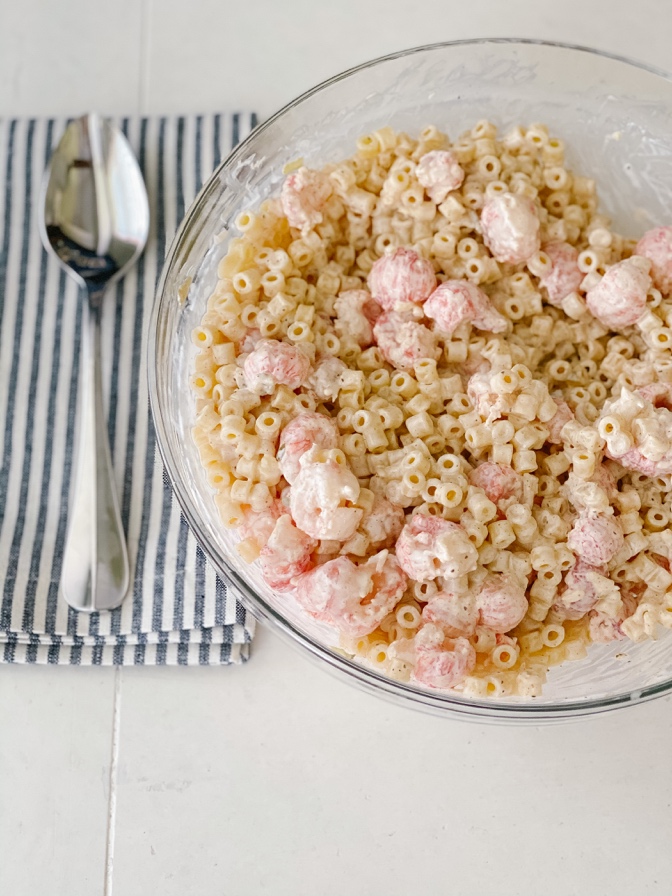 Cook the pasta according to the package directions, drain and rinse in cold water. Combine the dressing ingredients. Set aside. Chop the celery and green onion. Place into bowl with cooked and cooled pasta. Add the seafood. Pour the dressing over the top. Toss to combine. Add the hard-boiled eggs on top. 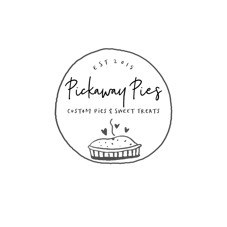 